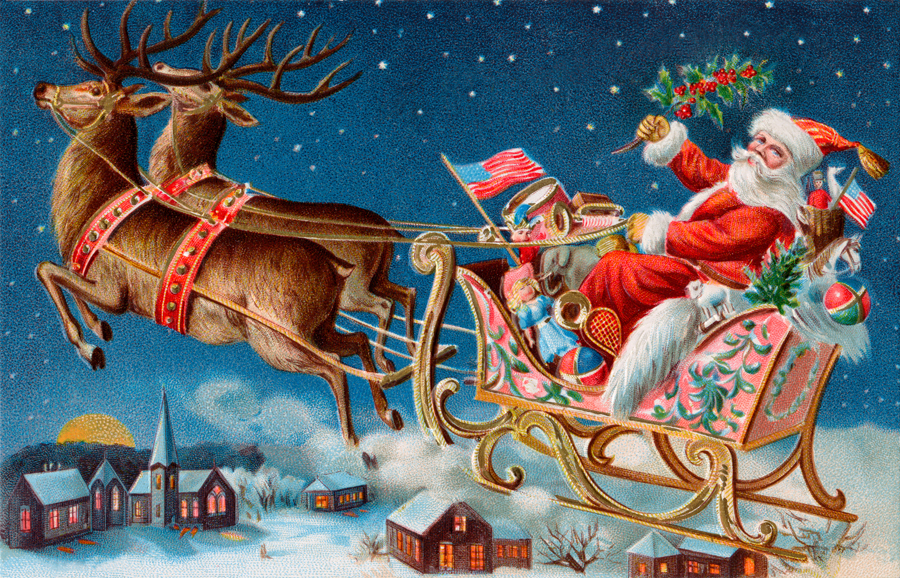 CHRISTMAS LANEDECEMBER 3, 2016 @ 4:30WE ARE ASKING ALL APOLLO (AND SURROUNDING) BUSINESSES, CHURCHES, ORGANIZATIONS, ETC. TO BE A PART OF CHRISTMAS LANE THIS YEAR.   LAST YEAR WE HAD OVER 300 PEOPLE COME OUT TO ENJOY THE FESTIVITIES.IT IS TRULY A FAMILY DAY WITH SANTA, TREATS, CHRISTMAS SCENES TO WALK THROUGH, DEBO THE CLOWN, FIRE TRUCK RIDES, COOKIES, HOT COCOA AND MUSICTO REPRESENT YOUR BUSINESS, CHURCH OR ORGANIZATION, SIMPLY CREATE A SCENE TO BE PUT ALONG CHRISTMAS LANE AND HAND OUT CANDY OR SOME OTHER TYPE OF TREAT.  THE BEST SCENE WILL WIN A PRIZE AND A CERTIFICATE TO HANG IN YOUR WINDOWGO ON TO APOLLO AREA EVENTS COMMITTEE ON FACEBOOK AND LOOK AT OUR PREVIOUS CHRISTMAS FESTIVITIES TO GET AN IDEA OF WHAT ‘CHRISTMAS LANE’ IS ALL ABOUT.PLEASE FILL OUT THE FORM BELOW AND MAIL IT BACK IF YOU WANT TO PARTICIPATE.  SHOW THE PEOPLE OF APOLLO THAT YOU’R BUSINESS, CHURCH OR ORGANIZATION WANTS TO BE INVOLVED IN THEIR COMMUNITY.  IT IS A GREAT WAY TO SAY ‘THANK YOU’NAME:______________________________________________CONTACT:___________________________________________PHONE NUMBER:_____________________________________TYPE OF SCENE:_______________________________________ITEM TO BE PASSED OUT: (EXAMPLE: CANDY, BOOK, PENCIL, PEN, ETC)____________________________________________Mail to Debbie Schrecengost, 616 N. 2nd Street, Apollo, PA 15613If you have any questions, please call 724-594-3282